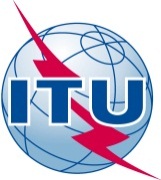 PREFACIOLa Unión Internacional de Telecomunicaciones (UIT) es el organismo especializado de las Naciones Unidas en el campo de las telecomunicaciones y de las tecnologías de la información y la comunicación. El Sector de Normalización de las Telecomunicaciones de la UIT (UIT-T) es un órgano permanente de la UIT. Este órgano estudia los aspectos técnicos, de explotación y tarifarios y publica Recomendaciones sobre los mismos, con miras a la normalización de las telecomunicaciones en el plano mundial.La Asamblea Mundial de Normalización de las Telecomunicaciones (AMNT), que se celebra cada cuatro años, establece los temas que han de estudiar las Comisiones de Estudio del UIT-T, que a su vez producen Recomendaciones sobre dichos temas.La aprobación de Recomendaciones por los Miembros del UIT-T es el objeto del procedimiento establecido en la Resolución 1 de la AMNT.En ciertos sectores de la tecnología de la información que corresponden a la esfera de competencia del UIT-T, se preparan las normas necesarias en colaboración con la ISO y la CEI.  UIT  2016Reservados todos los derechos. Ninguna parte de esta publicación puede reproducirse por ningún procedimiento sin previa autorización escrita por parte de la UIT.RESOLUCIÓN 55 (Rev. Hammamet, 2016)Promoción de la igualdad de género en las actividades del Sector de Normalización de las Telecomunicaciones de la UIT(Florianópolis, 2004; Johannesburgo, 2008; Dubái, 2012; Hammamet, 2016)La Asamblea Mundial de Normalización de las Telecomunicaciones (Hammamet, 2016),considerandoa)	que, si bien la normalización desempeña un papel importante en la globalización y el desarrollo eficaz de las tecnologías de la información y la comunicación (TIC), las estadísticas revelan que muy pocas mujeres participan en los procesos de normalización internacionales;b)	que la forma más eficaz de avanzar los trabajos de normalización del Sector de Normalización de las Telecomunicaciones de la UIT (UIT-T) es por medio de la incorporación activa de las mujeres;c)	que es necesario garantizar que las mujeres puedan desempeñar un papel activo y relevante en todas las actividades del UIT-T;d)	que, en la reunión del Grupo Asesor de Normalización de las Telecomunicaciones (GANT) de febrero de 2016, la Oficina de Normalización de las Telecomunicaciones (TSB) creó el Grupo de Expertos sobre las Mujeres en la Normalización (WISE) de la UIT, cuyo objetivo consiste en fomentar la participación de las mujeres en los trabajos de normalización, las telecomunicaciones/TIC y otros campos conexos, y reconocer la labor de aquellos hombres y mujeres que han realizado una contribución notable al fomento del trabajo de las mujeres en estas esferas,observandoa)	que la UIT ha adoptado una política de igualdad e integración de una perspectiva de género (GEM), con el objetivo de convertirse en una organización modelo en materia de igualdad de género que aprovecha el potencial de las telecomunicaciones/TIC para empoderar tanto a mujeres como a hombres;b)	los progresos alcanzados por la UIT en lo relativo a la sensibilización sobre temas de género, especialmente en la última década, al aumento de la participación de mujeres en los foros internacionales y su contribución a ellos, así como en estudios, proyectos y programas de capacitación, y al establecimiento de un Grupo Especial sobre cuestiones de género, así como la exitosa creación por la UIT del Día Internacional de las "Niñas en las TIC" que se celebra cada año el cuarto jueves de abril;c)	la Resolución 70 (Rev. Busán, 2014) de la Conferencia de Plenipotenciarios sobre incorporación de una política de género en la UIT y promoción de la igualdad de género y el empoderamiento de la mujer por medio de las TIC;d)	la Resolución 55 (Rev. Dubái, 2014) de la Conferencia Mundial de Desarrollo de las Telecomunicaciones (CMDT), sobre integración de una perspectiva de género en favor de una sociedad de la información integradora e igualitaria;e)	la Resolución 1187, adoptada por el Consejo de la UIT en su reunión de 2001, sobre la perspectiva de género en la gestión, la política y la práctica de la UIT en materia de recursos humanos, en la que se solicita al Secretario General que asigne, dentro de los límites presupuestarios existentes, los recursos adecuados para crear una unidad de género con personal dedicado a tiempo completo;f)	la Resolución 1327, adoptada por el Consejo en su reunión de 2011, sobre la función de la UIT en las TIC y el empoderamiento de las mujeres y las niñas;g)	que el Secretario General ha publicado una versión actualizada de la Guía de Estilo del inglés de la UIT, en la que se aborda la cuestión de la utilización de un lenguaje no discriminatorio;h)	que la UIT, en su Plan Estratégico, incluye temas en materia de género para su debate e intercambio de ideas con el propósito de definir en toda la Organización un plan de acción concreto con plazos y metas;i)	los premios de la UIT-Naciones Unidas sobre la Igualdad e integración de una perspectiva de género en la tecnología (GEM-TECH), en reconocimiento de logros excepcionales, personales o institucionales, y de estrategias innovadoras de empoderamiento de mujeres a través de las TIC;j)	la recomendación del Informe de la Dependencia Común de Inspección de las Naciones Unidas de 2016 de que el "Secretario General presente al Consejo para su aprobación durante su reunión de 2017 un plan de acción para complementar la política de igualdad de género y de incorporación de las mujeres, que incluya metas, plazos indicativos y medidas de control específicos para mejorar el equilibrio entre los géneros, especialmente en los altos cargos directivos, dentro de cada componente de la Unión, y que informe anualmente al Consejo sobre su aplicación",recordandoa)	que un principio básico de la Carta de las Naciones Unidas aprobada por mandatarios de todo el mundo en 1945 es "la igualdad de derechos de hombres y mujeres";b)	la Resolución E/2012/L.8 del Consejo Económico y Social de las Naciones Unidas (ECOSOC) sobre la incorporación de una perspectiva de género en todas las políticas y programas del sistema de las Naciones Unidas, en la que se recibió con agrado la elaboración de un plan de acción para todo el sistema de las Naciones Unidas sobre la igualdad de género y el empoderamiento de las mujeres (ONU-SWAP), y que en la 60ª Reunión de la Comisión de las Naciones sobre la Condición Jurídica y Social de la Mujer se reiteró la necesidad de garantizar la plena, igual y efectiva participación de las mujeres en todos los temas, y el liderazgo en todos los puestos de toma de decisión tanto en el sector público como privado, así como en la vida pública, social, económica y política; yc)	la iniciativa de las Naciones Unidas HeForShe (ElPorElla) (2014), encaminada a lograr que hombres y niños participen en la promoción de la igualdad de género,reconociendoa)	que la sociedad en su conjunto, especialmente en el contexto de la sociedad de la información y del conocimiento, se beneficiará de la participación equitativa de mujeres y hombres en la toma de decisiones y la formulación de políticas, así como del acceso equitativo a los servicios de comunicaciones para mujeres y hombres;b)	que el documento de resultados del examen general de la Cumbre Mundial sobre la Sociedad de la Información (CMSI) reconocía la existencia de una brecha digital en materia de género; pedía la adopción inmediata de medidas para lograr la igualdad de género entre los usuarios de Internet en 2020, especialmente mediante la mejora significativa de la educación de las mujeres y las niñas y su participación en las TIC como usuarias, creadoras de contenidos, empleadas, emprendedoras, innovadoras y líderes; y reafirmaba un compromiso para garantizar la plena participación de la mujer en los procesos de toma de decisiones relacionados con las TIC;c)	que la mejora de la educación de las mujeres y las niñas y el fomento de su participación en las TIC también contribuyen a la consecución del Objetivo de Desarrollo Sostenible 5, Lograr la igualdad entre los géneros y empoderar a todas las mujeres y las niñas;d)	el Informe de 2013 del Grupo de Trabajo sobre Banda Ancha y Género de la Comisión de la Banda Ancha para el Desarrollo Sostenible Doubling Digital Opportunities – enhancing the inclusion of women & girls in the Information Society (Duplicar las oportunidades digitales: mejorar la integración de las mujeres y las niñas en la sociedad de la información),resuelve1	que el UIT-T siga adoptando medidas encaminadas a garantizar que todas las políticas, programas de trabajo, actividades de difusión de información, publicaciones, comisiones de estudio, seminarios, cursos, asambleas y conferencias reflejen el compromiso con la igualdad de género, y de prioridad a un equilibrio entre los géneros:i)	en puestos, incluidos en la categoría profesional y categorías superiores de la TSB; yii)	en la selección de presidentes, vicepresidentes y relatores de Comisiones de Estudio del UIT-T y del GANT;2	que se dé alta prioridad a la integración de las cuestiones de género en la gestión, la contratación de personal y el funcionamiento del UIT-T;3	que el UIT-T siga apoyando al WISE,encarga al Director de la Oficina de Normalización de las Telecomunicaciones1	que tome las medidas necesarias para continuar la puesta en práctica de la Política de Igualdad e Integración de Género de la UIT, incluido el apoyo a la aplicación de las recomendaciones de la Dependencia Central de Inspección sobre la inclusión de la perspectiva de género, el apoyo a los Coordinadores de Género del UIT-T y el aliento al personal de la TSB para que realice la formación pertinente;2	que continúe la integración de una perspectiva de género en la labor de la TSB, con arreglo a los principios que ya se aplican en la UIT;3	que realice un examen anual de los progresos realizados en el Sector en cuanto al progreso de la integración de la política de género, incluida la recopilación y examen de estadísticas sobre actividades de normalización del UIT-T desglosadas por género, y que comparta las conclusiones del mismo con el GANT y la próxima Asamblea Mundial de Normalización de las Telecomunicaciones;4	que promueva la participación de las mujeres en todos los aspectos de las actividades del UIT-T y apoye el aumento del número de mujeres en puestos de liderazgo en el UIT-T:i)	alentando a todos los miembros a que integren mujeres en sus delegaciones, por ejemplo, mediante la inclusión en todas las cartas que se difundan de la siguiente declaración: "Se invita a todos los miembros a que incluyan a mujeres en sus delegaciones siempre que sea posible"; y ii)	haciendo de la selección de mujeres para puestos en la categoría profesional y superiores en la TSB su más alta prioridad;5	que apoye la labor en curso del WISE para garantizar que todas las mujeres tengan la oportunidad de convertirse en líderes en el UIT-T al desempeñarse como relatoras o relatoras asociadas;6	que publique en una página web pública del WISE información actualizada sobre el número de mujeres que participan en eventos del Sector, indicando si representan a una Administración o un Miembro de Sector, su proporción en Comisiones de Estudio, así como la identificación de las Comisiones de Estudio en las que las mujeres sustentan un cargo de liderazgo;7	que incluya el equilibrio de género entre los factores que influyen en la distribución de la ayuda financiera para asistir a reuniones del UIT-T, cuando se disponga de recursos;8	que se una al Secretario General de la UIT, en nombre del UIT-T, para participar como Campeón de Ginebra de género en la iniciativa "Por un planeta 50/50" auspiciada por ONU Mujeres para abordar el sesgo de género invisible,invita al Secretario General1	a cumplir con las obligaciones en materia de presentación de informes requeridas por ONU-SWAP sobre las actividades del UIT-T encaminadas a fomentar la igualdad de género y el empoderamiento de la mujer;2	a instar al personal de la UIT a que tome en consideración las directrices neutrales a efectos del género recogidas en la Guía de Estilo del inglés de la UIT y a evitar en la medida de lo posible la utilización de términos con connotaciones de género,invita a los Estados Miembros y Miembros de Sector1	a que presenten candidaturas para los puestos de Presidente y Vicepresidente, con el fin de apoyar la participación activa de mujeres y hombres en los grupos y actividades de normalización, así como en sus propias administraciones y delegaciones;2	a que apoyen y participen activamente en los trabajos de la TSB encaminados a nombrar expertos para el WISE del UIT-T y a promover el uso de las TIC para el empoderamiento económico y social de las mujeres y las niñas;3	a que alienten y apoyen activamente la educación de niñas y mujeres en las TIC, y respalden todas las medidas orientadas a mejorar su preparación para una carrera profesional en el campo de la normalización de las TIC.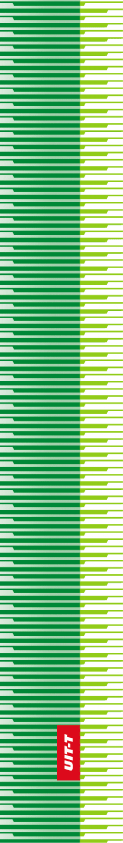 Unión Internacional de TelecomunicacionesUnión Internacional de TelecomunicacionesUnión Internacional de TelecomunicacionesUIT-TSECTOR  DE  NORMALIZACIÓN
DE  LAS  TELECOMUNICACIONES
DE  LA  UITSECTOR  DE  NORMALIZACIÓN
DE  LAS  TELECOMUNICACIONES
DE  LA  UITASAMBLEA MUNDIAL DE NORMALIZACIÓN DE LAS TELECOMUNICACIONESHammamet, 25 de octubre – 3 de noviembre de 2016ASAMBLEA MUNDIAL DE NORMALIZACIÓN DE LAS TELECOMUNICACIONESHammamet, 25 de octubre – 3 de noviembre de 2016ASAMBLEA MUNDIAL DE NORMALIZACIÓN DE LAS TELECOMUNICACIONESHammamet, 25 de octubre – 3 de noviembre de 2016ASAMBLEA MUNDIAL DE NORMALIZACIÓN DE LAS TELECOMUNICACIONESHammamet, 25 de octubre – 3 de noviembre de 2016Resolución 55 – Promoción de la igualdad de género en las actividades del Sector de Normalización de las Telecomunicaciones de la UITResolución 55 – Promoción de la igualdad de género en las actividades del Sector de Normalización de las Telecomunicaciones de la UITResolución 55 – Promoción de la igualdad de género en las actividades del Sector de Normalización de las Telecomunicaciones de la UITResolución 55 – Promoción de la igualdad de género en las actividades del Sector de Normalización de las Telecomunicaciones de la UIT